ИНФОРМАЦИОННОЕ СООБЩЕНИЕО ПРОВЕДЕНИИ ОТКРЫТОГО АУКЦИОНАна право заключения договора аренды части нежилого помещения, находящегося в муниципальной собственности Кимильтейского сельского поселения Зиминского муниципального района Иркутской области Администрация Кимильтейского сельского поселения сообщает о проведении, аукциона на право заключения договора аренды части нежилого помещения на аукционе (далее – аренда имущества): Лот №1: Часть нежилого помещения, площадью 23,2 кв.м., расположенного на 1 этаже двухэтажного кирпичного здания по адресу: Иркутская область, Зиминский район, с.Кимильтей, ул.Чкалова, 70, пом. №29. Начальный размер годовой арендной платы – 44 130 (сорок четыре тысячи сто тридцать) рублей 00 копеек.Шаг аукциона 5% - 2 206 (две тысячи двести шесть) рублей 50 копеек.Требование о внесении задатка не установлено.Продавец: Администрация Кимильтейского сельского поселения Зиминского муниципального района Иркутской области.Место нахождения, почтовый адрес: 665375, Иркутская область, Зиминский район. с.Кимильтей, ул.Чкалова, 70. Ответственное лицо Продавца по вопросам проведения аукциона: глава Кимильтейского сельского поселения – Андреев Николай Николаевич. Контактные телефоны: 8 (39554) 23274, адрес электронной почты: kimilteyskoemo@mail.ruОператором торгов выступает ООО «РТС - тендер». (в соответствии Федеральным законом от 21.12.2001 № 178-ФЗ «О приватизации государственного и муниципального имущества», Постановлением Правительства РФ от 27.08.2012 № 860 «Об организации и проведении продажи государственного или муниципального имущества в электронной форме»).Место нахождения: 127006, г. Москва, ул. Долгоруковская, д. 38, стр. 1.Сайт Оператора: www.rts-tender.ru Адрес электронной почты: iSupport@rts-tender.ru тел.: +7 (499) 653-55-00, +7 (800) 500-7-500, факс: +7 (495) 733-95-19.Официальные сайты  кимильтей.рф , www.torgi.gov.ru.Порядок регистрации на электронной площадкеДля обеспечения доступа к участию в аукционе в электронной форме Претендентам необходимо пройти процедуру регистрации на электронной площадке РТС-Тендер.Регистрация на электронной площадке осуществляется без взимания платы.Регистрации на электронной площадке подлежат Претенденты, ранее не зарегистрированные на электронной площадке или регистрация которых на электронной площадке, была ими прекращена.Регистрация на электронной площадке проводится в соответствии с Регламентом электронной площадки.Место подачи (приема) Заявок: электронная площадка www.rts-tender.ru.Дата и время начала подачи (приема) Заявок: 05.10.2023 г. с 09 час 00 мин. по местному времени Подача Заявок осуществляется круглосуточно.Дата и время окончания подачи (приема) Заявок: 06.11.2023 г. в 16 час. 00 мин. по местному времениДата и время рассмотрения заявок: 07.11.2023 г. в 08 час 00 мин. по местному времени на электронной площадке www.rts-tender.ru.Дата и время проведения аукциона: по лоту №1 - 08.11.2023 г. в 08 час 00 мин. по местному времени на электронной площадке www.rts-tender.ru.Прием заявок и прилагаемых к ним документов начинается с даты и времени, указанных в информационном сообщении о проведении открытого аукциона на право заключения договора аренды части нежилого помещения, находящегося в муниципальной собственности Кимильтейского сельского поселения Зиминского муниципального района Иркутской области (далее – информационное сообщение), осуществляется в сроки, установленные в информационном сообщении.Заявка (приложение 1) подается Претендентом, с приложением электронных образов документов, предусмотренных Федеральным законом «О приватизации государственного и муниципального имущества» от 21.12.2001 № 178-ФЗ.Документы регистрируются Оператором в журнале приема заявок с указанием даты и времени поступления на электронную площадку.Одно лицо имеет право подать только одну заявку, которая не может быть изменена.При приеме заявок от Претендентов Оператор обеспечивает:- регистрацию заявок и прилагаемых к ним документов в журнале приема заявок. Каждой заявке присваивается номер с указанием даты и времени приема;- конфиденциальность данных о Претендентах, за исключением случая направления электронных документов Продавцу   в порядке, установленном Постановлением Правительства РФ от 27 августа 2012 г. № 860 «Об организации и проведении продажи государственного или муниципального имущества в электронной форме».Заявки с прилагаемыми к ним документами, поданные с нарушением установленного срока, на электронной площадке не регистрируются.Претендент не вправе отозвать зарегистрированную заявку.Все подаваемые Претендентом документы не должны иметь неоговоренных исправлений. Все исправления должны быть надлежащим образом заверены. Печати и подписи, а также реквизиты и текст оригиналов и копий документов должны быть четкими и читаемыми. Подписи на оригиналах и копиях документов должны быть расшифрованы (указывается должность, фамилия и инициалы подписавшегося лица).Продавец отказывает Претенденту в приеме заявки в следующих случаях:а) заявка представлена лицом, не уполномоченным Претендентом на осуществление таких действий;б) представлены не все документы, предусмотренные перечнем, указанным в информационном сообщении;в) представленные документы не подтверждают право Претендента быть покупателем имущества в соответствии с законодательством Российской Федерации.Заявка подается путем заполнения ее электронной формы, размещенной в открытой для доступа неограниченного круга лиц части электронной площадки на сайте https://www.rts-tender.ru/, по форме приложения 1 к информационному сообщению, с приложением электронных образов следующих документов1. Юридические лица предоставляют:- заверенные копии учредительных документов;- документ, содержащий сведения о доле Российской Федерации, субъекта Российской Федерации или муниципального образования в уставном капитале юридического лица (реестр владельцев акций либо выписка из него или заверенное печатью юридического лица (при наличии печати) и подписанное его руководителем письмо);- документ, который подтверждает полномочия руководителя юридического лица на осуществление действий от имени юридического лица (копия решения о назначении этого лица или о его избрании) и в соответствии с которым руководитель юридического лица обладает правом действовать от имени юридического лица без доверенности;2. Физические лица предъявляют документ, удостоверяющий личность, (представляют копию всех листов документа, удостоверяющего личность)В случае, если от имени Претендента действует его представитель по доверенности, к заявке должна быть приложена доверенность на осуществление действий от имени Претендента, оформленная в установленном порядке, или нотариально заверенная копия такой доверенности. В случае, если доверенность на осуществление действий от имени Претендента подписана лицом, уполномоченным руководителем юридического лица, заявка должна содержать также документ, подтверждающий полномочия этого лица.В течение одного часа со времени поступления заявки Оператор сообщает Претенденту о ее поступлении путем направления уведомления с приложением электронных копий зарегистрированной заявки и прилагаемых к ней документов.Указанные документы (в том числе копии документов) в части их оформления, заверения и содержания должны соответствовать требованиям законодательства Российской Федерации и информационного сообщения. Заявки подаются одновременно с полным комплектом документов, установленным в информационном сообщении. Исправления, внесенные при необходимости, должны быть заверены подписью должностного лица с проставлением печати юридического лица (при наличии), их совершивших. Если документ оформлен нотариально, соответствующие исправления должны быть также подтверждены нотариусом.Наличие электронной подписи означает, что документы и сведения, поданные в форме электронных документов, направлены от имени соответственно Претендента, Продавца либо Оператора и отправитель несет ответственность за подлинность и достоверность таких документов и сведений. Документооборот между Претендентами, Оператором и Продавцом осуществляется через электронную площадку в форме электронных документов либо электронных образов документов (документов на бумажном носителе, преобразованных в электронно-цифровую форму путем сканирования с сохранением их реквизитов), заверенных электронной подписью Продавца, Претендента или Участника либо лица, имеющего право действовать от имени соответственно Продавца, Претендента или Участника. В день подведения итогов аукциона Оператор электронной площадки через "личный кабинет" Продавца обеспечивает доступ Продавца к поданным Претендентами документам, а также к журналу приема заявок.В закрытой части электронной площадки размещаются имена (наименования) Участников.По результатам рассмотрения заявок и прилагаемых к ним документов Продавец принимает по каждой зарегистрированной заявке отдельное решение о рассмотрении. Указанное решение оформляется протоколом об итогах аукциона в порядке, установленном Положением об организации и проведении продажи государственного и муниципального имущества в электронной форме, утвержденного постановлением Правительства Российской Федерации от 27.08.2012 № 860.Во время проведения процедуры аукциона оператор электронной площадки обеспечивает доступ Участников к закрытой части электронной площадки и возможность представления ими предложений о цене аренды имущества.Со времени начала проведения процедуры аукциона оператором электронной площадки размещается:а) в открытой части электронной площадки - информация о начале проведения процедуры аукциона с указанием наименования имущества, начальной цены и текущего "шага аукциона";б) в закрытой части электронной площадки - помимо информации, указанной в открытой части электронной площадки, также предложения о цене аренды имущества и время их поступления, величина повышения начальной цены ("шаг аукциона"), время, оставшееся до окончания приема предложений о цене имущества.В течение одного часа со времени начала проведения процедуры аукциона участникам предлагается заявить о заключении договора аренды имущества по начальной цене. В случае если в течение указанного времени:а) поступило предложение о начальной цене аренды имущества, то время для представления следующих предложений об увеличенной на "шаг аукциона" цене аренды имущества продлевается на 10 минут со времени представления каждого следующего предложения. Если в течение 10 минут после представления последнего предложения о цене аренды имущества следующее предложение не поступило, аукцион с помощью программно-аппаратных средств электронной площадки завершается;б) не поступило ни одного предложения о начальной цене аренды имущества, то аукцион с помощью программно-аппаратных средств электронной площадки завершается. В этом случае временем окончания представления предложений о цене аренды имущества является время завершения аукциона.При этом программными средствами электронной площадки обеспечивается:а) исключение возможности подачи Участником предложения о цене аренды имущества, не соответствующего увеличению текущей цены на величину "шага аукциона";б) уведомление Участника в случае, если предложение этого Участника о цене аренды имущества не может быть принято в связи с подачей аналогичного предложения ранее другим Участником.Победителем признается Участник, предложивший наиболее высокую цену аренды имущества.Ход проведения процедуры аукциона фиксируется Оператором электронной площадки в электронном журнале, который направляется продавцу в течение одного часа со времени завершения приема предложений о цене имущества для подведения итогов аукциона путем оформления протокола об итогах аукциона.Протокол об итогах аукциона удостоверяет право Победителя на заключение договора аренды имущества, содержит фамилию, имя, отчество или наименование юридического лица - Победителя аукциона, цену аренды имущества, предложенную Победителем, фамилию, имя, отчество или наименование юридического лица - Участника продажи, который сделал предпоследнее предложение о цене аренды такого имущества в ходе продажи, и подписывается Продавцом в течение одного часа с момента получения электронного журнала, но не позднее рабочего дня, следующего за днем подведения итогов аукциона.Процедура аукциона считается завершенной со времени подписания Продавцом протокола об итогах аукциона.Аукцион признается несостоявшимся в следующих случаях:а) не было подано ни одной заявки на участие либо ни один из Претендентов не признан участником;б) принято решение о признании только одного Претендента Участником;в) ни один из Участников не сделал предложение о начальной цене аренды имущества.Решение о признании аукциона несостоявшимся оформляется протоколом.В течение одного часа со времени подписания протокола об итогах аукциона Победителю направляется уведомление о признании его Победителем с приложением этого протокола, а также размещается в открытой части электронной площадки следующая информация:а) наименование имущества и иные позволяющие его индивидуализировать сведения (спецификация лота);б) цена сделки;в) фамилия, имя, отчество физического лица или наименование юридического лица - Победителя.В течение 5 рабочих дней со дня подведения итогов аукциона с Победителем заключается договор аренды имущества.При уклонении или отказе Победителя от заключения в установленный срок договора аренды имущества результаты аукциона аннулируются Продавцом, Победитель утрачивает право на заключение указанного договора.Любое лицо, независимо от регистрации на электронной площадке Оператора, вправе направить на электронный адрес Оператора, указанный в информационном сообщении, запрос о разъяснении размещенной информации. Запрос разъяснений подлежит рассмотрению Продавцом, если он был получен Оператором, не позднее чем за 5 (пять) рабочих дней до даты и времени окончания приема заявок, указанной в информационном сообщении.В случае направления запроса иностранными лицами такой запрос должен иметь перевод на русский язык.С иной информацией, условиями договора аренды имущества Претенденты могут ознакомиться по адресу: 665375, Иркутская область, Зиминский район, с.Кимильтей, ул.Чкалова, 70, приемная. Телефон для справок: 8 (39554) 23274 глава Кимильтейского сельского поселения Андреев Николай Николаевич, либо 8 (39554)23255 экономист Трускова Дарья Александровна.          Глава Кимильтейского           сельского поселения         _______________   Н.Н.Андреев                Приложение 1 к информационному сообщению о проведении открытого аукциона на право заключения договора аренды части нежилого помещения, находящегося в муниципальной собственности Кимильтейского сельского поселения Зиминского муниципального района Иркутской областиПРОДАВЦУ: Администрация Кимильтейского сельского поселения Зиминского муниципальногорайона Иркутской области                                                                                                                                                                                              З А Я В К А  на участие в аукционе в электронной форме                                                                «_____» __________ 20__г._________________________________________________________________, именуемый далее(полное наименование юридического (ФИО) физического лица, подающего заявку)Претендент, в лице___________________________________________________________,(фамилия, имя, отчество, должность)действующий на основании _________________________________________________изучив данные информационного сообщения о проведении открытого аукциона на право заключения договора аренды части нежилого помещения, находящегося в муниципальной собственности Кимильтейского сельского поселения Зиминского муниципального района Иркутской области (далее – информационное сообщение), проект договора аренды части нежилого помещения, принимая решение об участии в аукционе по аренде имущества ___________________________________________________________________________________________________________________________________________________________________________________________________________________________________________________ (далее – имущество).ОБЯЗУЮСЬ:      1) Соблюдать условия аукциона и порядок проведения аукциона, объявленного на «08» ноября 2023 г., содержащиеся в информационном сообщении, опубликованном на официальном сайте Российской Федерации в информационно-телекоммуникационной сети «Интернет» для размещения информации о проведении торгов, определенном Правительством Российской Федерации, а также на официальном сайте администрации Кимильтейского сельского поселения в информационно-телекоммуникационной сети «Интернет»;      2) в случае признания Победителем аукциона заключить договор аренды части нежилого помещения в течение 5 рабочих дней с даты подведения итогов аукциона.Претенденту понятны все требования и положения информационного сообщения. Претенденту известно фактическое состояние и технические характеристики имущества, и он не имеет претензий к ним__________________________ (подпись)В соответствии с требованиями Федерального закона от 27 июля 2006 года № 152-ФЗ «О персональных данных» я, ___________________________________________даю согласие на предоставление/передачу своих персональных данных в случаях, предусмотренных нормативными актами Российской Федерации с целью проверки достоверности и полноты сведений, указанных в настоящем заявлении. Также подтверждаю, что ознакомлен (а) с порядком опубликования персональных данных в связи с публикациями протоколов и итогов аукциона.Я, Претендент, принимаю на себя весь и любой риск использования электронной почты при возможности любых злоумышленных действий третьих лиц, в том числе мошенничества, неуполномоченного доступа к сведениям, содержащимся в информации, разглашения информации, а также утрату такой информации до ее получения, вызванную сбоями в работе электронной почты, оборудования, используемого для передачи электронных сообщений и /или каналов электронной передачи данных, не зависящих от продавца. Соглашаюсь, что должным доказательством факта и даты при предоставлении информации посредством электронной почты является электронная копия отправленного сообщения и/или электронные записи в журналах действий программного обеспечения. Соглашаюсь, что на предоставленный продавцу в настоящей заявке адрес электронной почты по усмотрению продавца может быть направлена официальная и дополнительная информация.Адрес места регистрации, телефон Заявителя: __________________________________________________________________Банковские реквизиты: Получатель _________________________________________________                                        (наименование, ИНН, КПП)Счет получателя _________________________                                                             (20 знаков)  Банк ___________________________________                                 (наименование)БИК___________________ Кор. счет________________________________Подпись Претендента (его полномочного представителя):  ___________________________       М.П. «_____» ______________ 20__ г.Приложение 2 к информационному сообщению о продаже муниципального имущества Кимильтейского сельского поселения Зиминского муниципального района Иркутской области на аукционе                                             Договор аренды части нежилого помещения №__с. Кимильтей                                                                                                                  ___________2023 года                                                                                                                                                                                                                                                                                                                                                                                                                                                                                                                                                                                                                                                                                                                                                                                                                                                                                                                                                                                                                                                                                                                                                                                                                                                                                                                                                                                                                                                                                                                                                                                                                                                                                                                                                                                                                                                                                                                                                                                                                                                                                                                                                                                                                                                                                                                                                                                                                                                                                                                                                                                                                                                                                                                                                                                                                                                                                                                                                                                                                                                                                                                                                                                                                                                                                                                                                                                   Администрация Кимильтейского сельского поселения Зиминского муниципального района Иркутской области, Устав зарегистрирован Управлением Министерства юстиции Российской Федерации по Иркутской области 22 декабря 2022 года, регистрационный номер RU 385073142022001,  ИНН/КПП 3816034465/381601001, ОГРН 1223800021103, юридический адрес: 665375, Иркутская область, Зиминский район, с.Кимильтей, ул. Чкалова, 70, в лице главы Андреева Николая Николаевича, действующего на основании Устава Кимильтейского сельского поселения, именуемая в дальнейшем «Арендодатель», с одной стороны, и _________________________________, в лице _______________________, действующего на основании _____________________, именуем (ое) в дальнейшем «Арендатор», с  другой стороны, при одновременном упоминании именуемые Стороны, руководствуясь ст.ст. 606-623 Гражданского кодекса РФ, п. 14 ч. 1 ст. 17.1 Федерального закона от 26.07.2006 № 135-ФЗ "О защите конкуренции", заключили настоящий Договор о нижеследующем:ПРЕДМЕТ ДОГОВОРА1.1. Арендодатель обязуется передать, а Арендатор обязуется принять во временное владение и пользование часть нежилого помещения, расположенного по адресу: Иркутская область, Зиминский район, с. Кимильтей, ул. Чкалова, 70 площадью 23,2 (двадцать три и два) квадратных метра (далее по тексту имущество), согласно схеме размещения (Приложение № 1 к настоящему Договору), и выплачивать арендную плату в размере и сроки, установленные в разделе 2 настоящего Договора.1.2. Указанное в п.1.1 настоящего Договора имущество принадлежит Арендодателю на основании свидетельства о государственной регистрации права №38-38/002-38/005/007/2016-2768/2 от 27.07.2016 года. Собственником имущества является Кимильтейское сельское поселение.1.3. Имущество должно быть передано Арендатору в течение 3-х календарных дней со дня подписания Сторонами настоящего Договора.1.4. Арендодатель обязан предоставить Арендатору имущество в состоянии, соответствующем техническим условиям, необходимым для его дальнейшей эксплуатации по целевому назначению.1.5. Имущество предназначено для __________________.1.6. Балансовая стоимость помещения составляет 28 728 (двадцать восемь тысяч семьсот двадцать восемь) рублей 60 копеек.2. СТОИМОСТЬ ДОГОВОРА И ПОРЯДОК РАСЧЕТОВ2.1. За пользование имуществом Арендатор   уплачивает   Арендодателю арендную плату в размере         44 130 (сорок четыре тысячи сто тридцать) рублей 00 копеек в год.         В стоимость арендной платы включены коммунальные и эксплуатационные расходы.2.2. Оплата по настоящему Договору производится ежеквартально до 10 числа месяца, следующего за отчётным кварталом, в рублях Российской Федерации, в течении срока действия Договора, путем перечисления на расчетный счет Арендодателя:3. ОБЯЗАТЕЛЬСТВА СТОРОН3.1. Арендодатель вправе:3.1.1. Осуществлять контроль за использованием переданного в аренду имущества;3.1.2. Требовать от Арендатора соблюдения технических, санитарных и иных требований, предъявляемых к использованию имущества;3.2. Арендодатель обязуется:3.2.1. Не совершать деяний, препятствующих использованию Арендатором имущества в соответствии с настоящим Договором;3.2.2. Передать имущество Арендатору в течении 3-х календарных дней с момента заключения Договора по акту приема-передачи имущества (Приложение № 3 настоящему Договору).3.2.3. За 15 рабочих дней до момента изменения арендной платы уведомить об этом Арендатора;3.2.4. Принять имущество от Арендатора по окончанию Договора по акту возврата имущества (Приложение № 4 к настоящему Договору), в течении 3-х календарных дней.3.3. Арендатор обязуется:3.3.1. В течении 3-х календарных дней с момента заключения настоящего Договора  принять от Арендодателя имущество по акту приема-передачи;3.3.2. Использовать имущество исключительно по прямому назначению, указанному в п. 1.5 настоящего Договора;3.3.3. Своевременно в срок, установленный настоящим Договором, внести Арендодателю арендную плату за пользование имуществом;3.3.4. Содержать имущество в полной исправности. Соблюдать технические, санитарные и противопожарные нормы, предъявляемые к эксплуатации имущества;3.3.5. Письменно сообщить Арендодателю (не позднее, чем за 5 календарных дней) о досрочном освобождении имущества, и передать имущество по акту в исправном состоянии;                                                                        3.3.6. Не сдавать имущество в субаренду без согласия Арендодателя;3.3.7. Своевременно производить текущий ремонт имущества.3.3.8.  Восстановить за свой счет в срок согласованный с Арендодателем имущество, если оно пришло в негодность по вине Арендатора;3.3.9. По окончании срока аренды передать безвозмездно Арендодателю произведенные Арендатором за свой счет улучшения (перепланировка, переоборудование, и др.);   3.3.10. По окончании срока аренды передать Арендодателю имущество по акту возврата имущества в течении 3-х календарных дней;3.4. Арендодатель не отвечает за недостатки сданного в аренду имущества, которые были им оговорены при заключении Договора или были заранее известны Арендатору либо должны были быть обнаружены Арендатором во время осмотра имущества или проверки его исправности при заключении Договора или передаче имущества в аренду.4. ОТВЕТСТВЕННОСТЬ СТОРОН4.1. В случае неисполнения обязательств Арендодателем по пунктам 3.2.2., 3.2.4. настоящего Договора Арендатор вправе взыскать неустойку, которая начисляется за каждый день просрочки исполнения обязательств, предусмотренных пунктами 3.2.2., 3.2.4. Договора начиная со дня, следующего после дня истечения установленного Договором срока исполнения обязательств. Размер неустойки составляет одну трехсотую, действующей на день уплаты неустойки ставки рефинансирования ЦБ РФ от суммы Договора.4.2. В случае неисполнения обязательств Арендатором по пунктам 3.3.1., 3.3.3. и 3.3.10. настоящего Договора Арендодатель вправе взыскать неустойку, которая начисляется за каждый день просрочки исполнения обязательств, предусмотренных пунктами 3.3.1., 3.3.3. и 3.3.10. Договора начиная со дня, следующего после дня истечения установленного Договором срока исполнения обязательств. Размер неустойки составляет одну трехсотую, действующей на день уплаты неустойки ставки рефинансирования ЦБ РФ от суммы Договора.4.3. Ответственность Сторон в иных случаях определяется в соответствии с законодательством Российской Федерации.4.4. Уплата неустойки не освобождает Стороны от исполнения обязательств или устранения нарушений.5. ДЕЙСТВИЕ ОБСТОЯТЕЛЬСТВ НЕПРЕОДОЛИМОЙ СИЛЫ5.1. Ни одна из Сторон не несет ответственности перед другой Стороной за неисполнение обязательств по настоящему Договору, обусловленное действием обстоятельств непреодолимой силы, т.е. чрезвычайных и непредотвратимых при данных условиях обстоятельств, возникших помимо воли и желания Сторон и которые нельзя предвидеть или избежать, в том числе объявленная или фактическая война, гражданские волнения, эпидемии, блокада, эмбарго, пожары, землетрясения, наводнения и другие природные стихийные бедствия, а также издание актов государственных органов.5.2. Свидетельство, выданное соответствующим компетентным органом, является достаточным подтверждением наличия и продолжительности действия непреодолимой силы.5.3. Сторона, которая не исполняет своего обязательства вследствие действия обстоятельств непреодолимой силы, должна незамедлительно известить другую Сторону о таких обстоятельствах и их влиянии на исполнение обязательств по настоящему Договору.6. ПОРЯДОК РАЗРЕШЕНИЯ СПОРОВ6.1. Все споры или разногласия, возникающие между Сторонами по настоящему Договору или в связи с ним, разрешаются путем переговоров между ними.6.2. В случае невозможности разрешения разногласий путем переговоров они подлежат рассмотрению в суде согласно установленному законодательством Российской Федерации порядку.7. СРОК ДЕЙСТВИЯ ДОГОВОРА7.1. Настоящий Договор вступает в силу с __________ 2023 года и действует по ___________ 20__ года.8. ПОРЯДОК ИЗМЕНЕНИЯ И РАСТОРЖЕНИЯ ДОГОВОРА8.1. Любые изменения и дополнения к настоящему Договору имеют силу только в том случае, если они оформлены в письменном виде и подписаны обеими Сторонами.8.2. Досрочное расторжение Договора возможно по соглашению Сторон, судом по требованию Сторон в случаях, прямо предусмотренных Гражданским кодексом Российской Федерации, а также по основаниям, предусмотренным настоящим Договором.8.2.1. Договор может быть досрочно расторгнут судом по требованию Арендодателя, в случаях, предусмотренных ст. 619 Гражданского кодекса РФ, а также:- при возникновении потребности использования арендуемого помещения для муниципальных нужд Кимильтейского сельского поселения Зиминского муниципального района;- при передаче имущества без согласия Арендодателя третьим лицам;- если при заключении настоящего Договора Арендатор сообщил неверные либо недостоверные сведения.8.2.2. Договор может быть досрочно расторгнут судом по требованию Арендатора, в случаях, предусмотренных ст. 620 Гражданского кодекса РФ.8.3. Стороны вправе требовать досрочного расторжения Договора только после направления другой Стороне письменного предупреждения о необходимости исполнения обязательства в разумный срок, указанный в письменном предупреждении.9. ПРОЧИЕ УСЛОВИЯ9.1. При прекращении Договора Арендатор обязан вернуть Арендодателю имущество в том состоянии, в котором он его получил, с учетом нормального износа или в состоянии, обусловленном Договором.9.2. Настоящий Договор составлен в двух экземплярах, имеющих одинаковую юридическую силу, по одному экземпляру для каждой из Сторон Договора.9.3. Приложение № 1 -  Схема размещения имущества.9.4. Приложение № 2 - Акт приема-передачи имущества.9.5. Приложение № 3 - Акт возврата имущества (форма).10. ЮРИДИЧЕСКИЕ АДРЕСА, БАНКОВСКИЕ РЕКВИЗИТЫ И ПОДПИСИ СТОРОН:АрендодательАдминистрация Кимильтейского сельского поселения Зиминского муниципального района Иркутской областиЮридический адрес: Иркутская область, Зиминский район, с.Кимильтей, ул.Чкалова,70.ИНН: 3816034465, КПП: 381601001Получатель: УФК по Иркутской области (Администрация Кимильтейского сельского поселения Зиминского муниципального района Иркутской области)Банк получателя: ОТДЕЛЕНИЕ ИРКУТСК БАНКА РОССИИ//УФК ПО ИРКУТСКОЙ ОБЛАСТИ г. Иркутск, единый казначейский счет: 40102810145370000026, казначейский счет: 03100643000000013400, БИК: 012520101, ОКТМО:25610407, КБК 96311105035100000120 (доходы от сдачи в аренду имущества)Подпись ______________ Н.Н.Андреев                                      м.п.                 Арендатор:______________________________________________________________________________________________________________________________________________________________________________ /___________________/       подпись	                        ФИОПриложение № 1 к договору аренды части нежилого помещения № ___ от _________2023 г.СХЕМА РАЗМЕЩЕНИЯ ИМУЩЕСТВА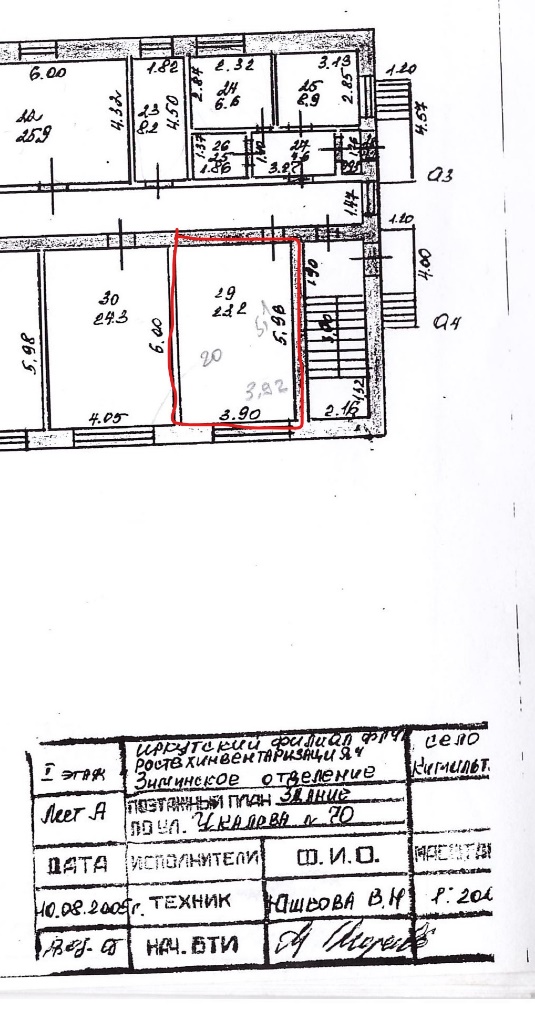 Арендодатель:                                                                              Арендатор:_____________ Н.Н.Андреев                                                      ______________ /________________/                  м.п.                                                                                                 м.п.                                                                                                                         Приложение № 2 к договору аренды части нежилого помещения № __ от __________2023 г.Акт приема-передачи имущества.с. Кимильтей                                                                                                                     __________ 2023 года                                                                                                                                                                                                                                                                                                                                                                                                                                                                                                                                                                                                                                                                                                                                                                                                                                                                                                                                                                                                                                                                                                                                                                                                                                                                                                                                                                                                                                                                                                                                                                                                                                                                                                                                                                                                                                                                                                                                                                                                                                                                                                                                                                                                                                                                                                                                                                                                                                                                                                                                                                                                                                                                                                                                                                                                                                                                                                                                                                                                                                                                                                                                                                                                                                                                                                                                                                                   Администрация Кимильтейского сельского поселения Зиминского муниципального района Иркутской области, Устав зарегистрирован Управлением Министерства юстиции Российской Федерации по Иркутской области 22 декабря 2022 года, регистрационный номер  RU 385073142022001,  ИНН/КПП 3816034465/381601001, ОГРН 1223800021103, юридический адрес: 665375, Иркутская область, Зиминский район, с.Кимильтей, ул. Чкалова, 70, в лице главы Андреева Николая Николаевича, действующего на основании Устава Кимильтейского сельского поселения, именуемая в дальнейшем «Арендодатель», с одной стороны, и _________________-, в лице ____________________, действующего на основании _______________., именуемое в дальнейшем «Арендатор», с  другой стороны, при одновременном упоминании именуемые Стороны, в соответствии со статьей 655 Гражданского кодекса Российской Федерации, на основании договора аренды части нежилого помещения № __ от __________2023 г. составили настоящий акт о нижеследующем:1. В соответствии с Договором аренды части нежилого помещения № __от ________2023 года Арендодатель передал, а Арендатор принял часть нежилого помещения, расположенного по адресу: Иркутская область, Зиминский район, с.Кимильтей, ул.Чкалова, 70 площадью 23,2 (двадцать три и два) квадратных метра (далее по тексту имущество), согласно схеме размещения (Приложение № 1 к настоящему договору).2. Арендатор каких-либо отклонений от условий Договора аренды части нежилого помещения № __ от __________2023 года или других недостатков в имуществе не обнаружил.3. Претензий к техническому состоянию имущества Арендатор не имеет.4. Настоящий акт вступает в силу с момента подписания его сторонами и является неотъемлемой частью Договора аренды части нежилого помещения № __ от ___________2023 года.5.  Настоящий акт составлен в двух экземплярах, один из которых находится у Арендодателя, второй - у Арендатора.Арендодатель:                                                                               Арендатор:_____________ Н.Н. Андреев                                                  ________________ /________________/              м.п.                                                                                                м.п.Приложение № 3 к договору аренды части нежилого помещения №__ от ________2023 г.Акт возврата имущества.(форма)с. Кимильтей                                                                                                                      ___________г.Администрация Кимильтейского сельского поселения Зиминского муниципального района Иркутской области, Устав зарегистрирован Управлением Министерства юстиции Российской Федерации по Иркутской области 22 декабря 2022 года, регистрационный номер RU 385073142022001,  ИНН/КПП 3816034465/381601001, ОГРН 1223800021103, юридический адрес: 665375, Иркутская область, Зиминский район, с.Кимильтей, ул. Чкалова, 70, в лице главы Андреева Николая Николаевича, действующего на основании Устава Кимильтейского сельского поселения, именуемая в дальнейшем «Арендодатель», с одной стороны, и __________________, в лице _________________ действующего на основании _____________, именуемое в дальнейшем «Арендатор», с  другой стороны, при одновременном упоминании именуемые Стороны, в соответствии со статьей 655 Гражданского кодекса Российской Федерации, на основании договора аренды части нежилого помещения № __ от _________2023 г. составили настоящий акт о нижеследующем:1. В соответствии с Договором аренды части нежилого помещения № __ от ________2023 года Арендатор передал, а Арендодатель принял часть нежилого помещения, расположенного по адресу: Иркутская область, Зиминский район, с.Кимильтей, ул.Чкалова, 70 площадью 23,2 (двадцать три и два) квадратных метра (далее по тексту имущество), согласно схеме размещения (Приложение № 1 к настоящему договору).2. Арендодатель каких-либо отклонений от условий Договора аренды части нежилого помещения № __ от ____________2023 года или других недостатков в имуществе не обнаружил.3. Претензий к техническому состоянию имущества Арендодатель не имеет.4.Настоящий акт вступает в силу с момента подписания его сторонами и является неотъемлемой частью Договора аренды части нежилого помещения №. __ от _________2023 г.5.  Настоящий акт составлен в двух экземплярах, один из которых находится у Арендодателя, второй - у Арендатора.Арендодатель:                                                                               Арендатор:_____________ /Н.Н.Андреев/                                                    ____________     /_________________/              м.п.                                                                                                   м.п.Ответы прошу:направить почтовым отправлением по адресу   __________________________________________________________                                                          (указать адрес)направить по адресу электронной почты ________________________________________________________________                                            (указать адрес)ПолучательУФК по Иркутской области (Администрация Кимильтейского сельского поселения Зиминского муниципального района Иркутской области)  БанкОТДЕЛЕНИЕ ИРКУТСК БАНКА РОССИИ//УФК ПО ИРКУТСКОЙ ОБЛАСТИ г.ИркутскЕдиный казначейский счет40102810145370000026Казначейский счет03100643000000013400БИК012520101ИНН3816034465КПП381601001ОКТМО25610407КБК963 111 0503 510 0000 120Назначение платежаАрендная плата имущества по договору аренды части нежилого помещения  № __ от ____________2023 г.